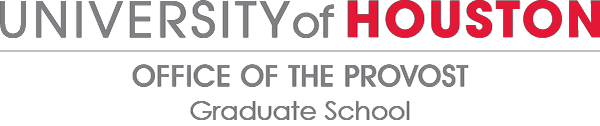 Colleagues,The Graduate School will host a Graduate School Fair on Thursday, October 10th, from 10:00 a.m. to 2:00 p.m. on the UH Main Campus at Butler Plaza.You are invited to join the graduate student organizations to showcase graduate programs and services available to graduate students. We encourage tables to pass out handouts, business cards, and giveaways that will promote your department and the UH graduate community.If you have questions about the Graduate and Professional School Fair, please contact Chastyne Blacklock at cblacklo@central.uh.edu .If you are interested in hosting a table, please complete the Graduate School Fair Reservation Form below and submit to Chastyne Blacklock no later than Tuesday, September 10th.Graduate and Professional School Fair     October 10th, 2019Arrival Time/Department Check-In: 9:30 a.m.Time: 10:00 a.m. - 2:00 p.m.  Lunch provided for up to (2) representativesProgram/Dept.:	Number of tables:Number of representatives and names:  Lunch for up to (2) representatives, please mark using [X]:               Vegan                    [  ]   [  ]                                 Vegetarian             [  ]   [  ]                                                   No preference        [  ]   [  ]                  	PLEASE NOTE: Tables should be managed from 10:00 a.m. - 2:00 p.m.Table cloths will not be provided. Electricity will not be provided.